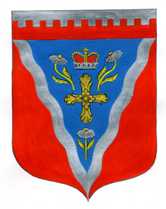 Совет депутатовмуниципального образования Ромашкинское сельское поселениемуниципального образования Приозерский муниципальный район Ленинградской областиР Е Ш Е Н И Еот 14 ноября  2017  года                                                                                                           № 126    «О внесении изменений в Решение Совета депутатов от 15.11.2016 года № 95                    «Об утверждении квалификационных требований для замещения должностей муниципальной службы администрации муниципального образования        Ромашкинское сельское поселение муниципального образования                              Приозерский муниципальный район Ленинградской области»В  соответствии с п.2 Приложения № 2 областного закона № 14-оз от 11.03.2008 г. «О правовом регулировании муниципальной службы в Ленинградской области»,  Совет депутатов муниципального образования Ромашкинское  сельское поселение муниципального образования Приозерский муниципальный район Ленинградской области РЕШИЛ:1. Пункт 2 Приложения №1 к решению Совета депутатов муниципального образования Ромашкинское сельское поселение  муниципального образования Приозерский муниципальный район Ленинградской области   от «15» ноября 2016 года № 95 «Об утверждении квалификационных требований для замещения должностей муниципальной службы администрации муниципального образования Ромашкинское сельское поселение муниципального образования  Приозерский муниципальный район Ленинградской области» читать в следующей редакции:       «2. Квалификационные требования, предъявляемые к уровню профессионального образования, стажу муниципальной службы (государственной службы) или стажу работы по специальности:1) высшая группа должностей муниципальной службы - высшее образование не ниже уровня специалитета, магистратуры, не менее четырех лет стажа муниципальной службы или не менее пяти лет стажа работы по специальности, направлению подготовки;2) главная группа должностей муниципальной службы - высшее образование, не менее двух лет стажа муниципальной службы или не менее четырех лет стажа работы по специальности, направлению подготовки;3) ведущая группа должностей муниципальной службы - высшее образование, не менее одного года стажа муниципальной службы или не менее двух лет стажа работы по специальности, направлению подготовки;4) старшая группа должностей муниципальной службы категорий "руководители" и "специалисты" - высшее образование (без предъявления требований к стажу) либо среднее профессиональное образование, соответствующее направлению деятельности, при стаже муниципальной службы или работы по специальности, направлению подготовки не менее двух лет;5) старшая группа должностей муниципальной службы категории "обеспечивающие специалисты" и младшая группа должностей муниципальной службы категорий "специалисты" и "обеспечивающие специалисты" - профессиональное образование, соответствующее направлению деятельности (без предъявления требований к стажу).»Решение вступает в силу со дня принятия и подлежит размещению на официальном сайте муниципального образования Ромашкинское сельское поселение муниципального образования Приозерский муниципальный район Ленинградской области www.ромашкинское.рф., а также  опубликованию в СМИ;Контроль за исполнением настоящего решения возложить на главу администрации МО Ромашкинское сельское поселение Танкова С.В.Глава  муниципального образования                                                                     Т.Н. БлюмИсполнитель: Трепагина О.П.тел.8(813-79)99-555Разослано: 2- дело, 1- прокуратура-1